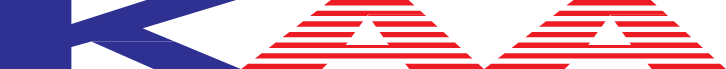                               KOREAN AMERICAN ASSOCIATION SEAL BEACH LEISURE WORLD                                                                                    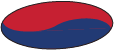                                                                               (www.lwsb.com/kaa)제80호    LWSB한인회소식(LWSB Korean-American Association News)                   2023.3.1.  1,  2023 ¼ 분기 한인회 개최를 아래와 같이 공고 합니다.      일시 : 2023년 3월 9일 (목요일) 오후 4시  장소: CH2     안건 : 2022년 결산 보고 와 2023년 사업계획 및 연예프로그램.2.  2022 세금보고를  LWSB 한인회 상담실에서 무료 봉사 중     Good Hands Foundation(비영리단체)의 한인 봉사자들이 2월 23일 목요일     부터 (1pm-4pm) CH3 Rm 6에서,  세금보고  업무를  예약자들에게만  3월      2, 16, 23일  목요일 오후 1-4시까지  봉사 합니다.      예약 접수 전화 번호는 714 858-5125 또는630 697-5377 으로    예약 해주세요      예약 자격 :  (1) 본인 및 가족  연 수입이  $73,000 이하 의 경우                      (2) 투자 수입이 $10,300 이하(이자, 배당금, 주식)의 경우     가저올 서류: (1) 운전 면허증 사본 또는 ID 원본 및 사본  (2) Social Card 원본                             및 사본 (3) 2021년(전년도) 세금보고 서류 사본 (4) 2022년                            세금 관련 서류 모두(W2, 1099-R, SSA, 1098-T, 1099-NEC,                             1099-INT, 1099-DIV etc..,)         추신 : 저소득자 /Medical 소지자도 세금 보고를 해두면 정부혜택을 받을 때,  IRS에 기록이                있으면 효과적 으로 받을 수 있을 것입니다.3.  터키 지진 사태 후뤈 모금 음악회      본 한인회 주관으로 터키 지진사태 후원을 위한 모금  음악회를  3월 30일 오후      2시부터 CH4에서  테너 오위영 목사와 소푸라노  김영진의  주옥같은 노래와      Steve Chung 의 Saxophone 독주, 한미합창단 (단장김형구 목사) 백경경환       목사의 지휘로 음악회를 개최합니다. 625때 참전하여 어려을때 도움을 준 나라      터키 지진사태를  돕기 위한 모금  음악회 이오니 많은  참여를 바랍니다.       한인회는 3월 30일 이 전에도 뜻있는 분들의 후원과 성금을 접수합니다.              4.  몸이 불편한 회원에게 도움이 봉사 안내 
      Medicare/Medical 소지자 (HMO포함)  로써 침애,  중풍, 파킨스, 당뇨병     등으로  고생 하시는 분들에게  자기 집에서 가료 하며 지낼수 있도록 도움을     무료로 제공하는 Medicare프로그램 입니다.      간호사/물리치료사/의사 그리고  가사도움이 를 파견 하는 혜택을 받습니다.     문의는  714 982-7793/630 697-5377유원식으로 연락 하시기 바랍니다. 5.  화장지(toilet paper) 이외의것  (Baby wipes,Q-tips, Facial wipes,     Cleansing pads, Sanitary Pads, Tampons, Toilet roll tubes, Medic-     ines, Bandaids, Food waste Diapers) 을 변기에 버리면 절대 안된다.6.  인터넷 을  $37,99 로 쓰는 날이 2023년 4월 부터       “LW Weekly” 신문에 광고하는 Interact  Solution 회사가  $37.99 /Month  –       Internet Service를 4월 부터 실행 한다고  합니다.      신청은  https://website www.lwsb@interactsolutions.net or 888 988-4123     7. Saxophone Club 안내    Saxophone  전문인 스티브 정 씨가 가르키는 Saxophone크래스가     매주 화요일 오전 9시 부터  CH3 Rm 4에서 있습니다.    관심 있는 분들은 스티브 정 714 287-2294 으로 문의 바랍니다.  8. 2023년판 한인전화부에 등재 기회와 정정 변경 안내     2023년 한인 전화번호부에 필요한 자료는 한/영 성명과 전화번호 그리고      주소와 Aprt# Mutual#, E-mail 등등 입니다.      정정이나  변동 된 분도 같은 방법으로 부탁 드 립니다.     위의 내용을  기재하여 보내실곳:     wonsik Ryu 1850 Sunningdale Rd 27-B Seal  Beach, CA 90740    또는     e-mail : wonsikryu103@gmail.com 으로 하세요.   9.  시니어건강생활 가이드북 정회원 한가정에 한부씩      Senior Resource Guide 2021-2022: 소망소사이어티 발간  비매품 이 책은       정회원(2016년 이래 회비내신분)들에게만 배부 되며  아직 받지 못 하신       회원은 매주 목요일 오후 1-4시에 한인회  상담실에서도 받으실수 있습니다.10.개인정보 유출에 관하여(카카오톡)      최근 무단으로  카카오톡을 구룹으로 조성하여 유포하는 행위는 유감스로운 일 입니다.       한인회에서 제작한 전화부는 한인회 회칙제2조 목적에 명시된 이외의 목적으로는 사용      하시면 개인정보 보호법에 저촉 민/형사의 불미스런 소송사유가 됩니다.   LW한인회는       이러한 소송사유를 방지 하기 위하여 본 소식지를 통하여  공지 한바 있으며 이사건으로       일어나는 향후 모든 형사/민사상의 소송에는 무관함을 밝혀 두는 바입니다11.  한국식품점 시장보기 :       Garden Grove 아리랑 마겟 지역 시장 보기는 매주 목요일 10:30 야외 극장 주차장 에서 Pickup       하고 시장 또는 볼일  보고 오후 1:30분 G. Grove 출발 오후 2시에  돌아 오고  있습니다  12. 시니어들을 위한 무료 식품 및 생필품  안내        (1)   메주 월-금요일  11시부터 12시까지Seal Beach North Community Center(가는 길: 405 I              넘어 Lampson 지나 St Cloud 에서 LT North로 가다가 FM Bank 다음 건물)에서 11am에               접수를 를 하시면   Lunch 를 $5.25로 먹을수 있습니다.         (2)  한미노인회 회원에게(9884 Garden Grove, Garden Grove, CA 92844)  매월 두째주 (화)             9-11am OC Food bank 후원으로 무료 식품을 배급합니다 .       (3)  한인복지쎈타(7212 Orangethorpe Ave, #8 Buena Pk, CA 90621)에서는 매월 첫주 금요일            오후 2:30분에 배급 순번 번호표 주고 4시30분 부터 식품을 배급 합니다.               회장  유 원식                                이사장    조 욱장